Circle K International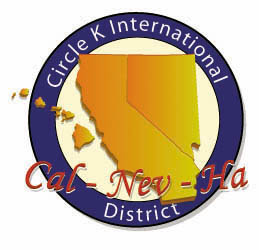 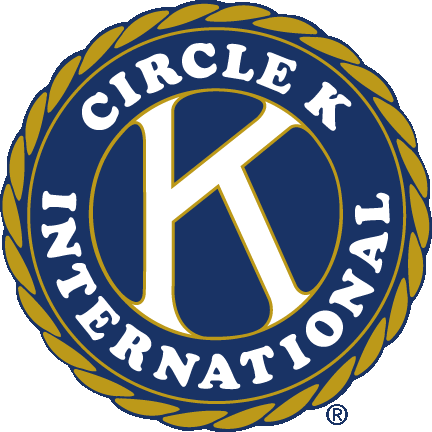 Mt. San Antonio CollegeSeventh General MeetingWednesday, Nov. 7, 2012Call to Order: __________Introduction of Special GuestsIcebreakerPast EventsCampus CleanupFall Training ConferenceUpcoming EventsStop Human Trafficking ConferenceWhen: Saturday, Nov. 10  9:00am-10:00amWhere: Mt. San Antonio CollegeWhat: Come learn about human trafficking Saturday afternoon. This relates to one of our District Fundraising Initiatives, Not For Sale.  See what you can do to make a difference in ending modern-day slavery.CKI 101When: Saturday, Nov. 10  11:00pm-3:00pmWhere: Mt. SAC, Honors RoomWhat: Come learn what Circle K is all about this Saturday! After the 101, we’ll be watching movies while writing holiday cards for the troops overseas.CSU LA Dodgeball TournamentWhen: Sunday, Nov. 11  12:00pm-5:00pmWhere: CSU Los Angeles (5151 State University Drive, Los Angeles, CA 90032)What: Come support our fellow school CSU Los Angeles in their dodgeball fundraiser! It’s only $5 to play, and it’s Halloween themed so you get to wear your costumes!November DCMWhen: Saturday, Nov. 17  11:00pm-4:00pmWhere: Cathedral High SchoolWhat: It’s that time of the month again. Come out and meet members from other schools in the division! You’ll get updates from the division and participate in a service project!Turkey TrotWhen: Sunday, Nov. 18  6:00am-10:00amWhere: Puente Hills MallWhat: Come help out San Gabriel Valley YMCA in their annual Turkey Trot event. Our duties include selling raffle tickets, directing traffic, giving out tshirts, working booths and handling registration, and handing out water bottlesIsaiah’s Rock Thanksgiving PackingWhen: Tuesday, Nov. 20 6:00pm-9:00pmWhere: Chino (4450 Edison Ave, Chino 91710)What: Come help out Isaiah’s Rock in their Thanksgiving event! We’ll be packing up food to give out to families with our local Key Clubs and Kiwanis!Carpools always meet at the roundabout in front of the math and science buildingsOngoing Service EventsMembership Dues$15 are to be turned in to Robert Agosto Happy/Sad ChangeAdjournment: __________Questions? Comments? Concerns?Contact us at mtsac.circlekinternational@gmail.comLike our Facebook page! www.facebook.com/Mt-SAC-Circle-K-InternationalJoin our Facebook group! http://bit.ly/mtsacckiCheck out our website! www.mtsaccirclek.weebly.com Circle K InternationalMt. San Antonio CollegeSeventh General MeetingWednesday, Nov. 7, 2012Call to Order: __________Introduction of Special GuestsIcebreakerPast EventsCampus CleanupFall Training ConferenceUpcoming EventsStop Human Trafficking ConferenceWhen: Saturday, Nov. 10  9:00am-10:00amWhere: Mt. San Antonio CollegeWhat: Come learn about human trafficking Saturday afternoon. This relates to one of our District Fundraising Initiatives, Not For Sale.  See what you can do to make a difference in ending modern-day slavery.CKI 101When: Saturday, Nov. 10  11:00pm-3:00pmWhere: Mt. SAC, Honors RoomWhat: Come learn what Circle K is all about this Saturday! After the 101, we’ll be watching movies while writing holiday cards for the troops overseas.CSU LA Dodgeball TournamentWhen: Sunday, Nov. 11  12:00pm-5:00pmWhere: CSU Los Angeles (5151 State University Drive, Los Angeles, CA 90032)What: Come support our fellow school CSU Los Angeles in their dodgeball fundraiser! It’s only $5 to play, and it’s Halloween themed so you get to wear your costumes!November DCMWhen: Saturday, Nov. 17  11:00pm-4:00pmWhere: Cathedral High SchoolWhat: It’s that time of the month again. Come out and meet members from other schools in the division! You’ll get updates from the division and participate in a service project!Turkey TrotWhen: Sunday, Nov. 18  6:00am-10:00amWhere: Puente Hills MallWhat: Come help out San Gabriel Valley YMCA in their annual Turkey Trot event. Our duties include selling raffle tickets, directing traffic, giving out tshirts, working booths and handling registration, and handing out water bottlesIsaiah’s Rock Thanksgiving PackingWhen: Tuesday, Nov. 20 6:00pm-9:00pmWhere: Chino (4450 Edison Ave, Chino 91710)What: Come help out Isaiah’s Rock in their Thanksgiving event! We’ll be packing up food to give out to families with our local Key Clubs and Kiwanis!Carpools always meet at the roundabout in front of the math and science buildingsOngoing Service EventsMembership Dues$15 are to be turned in to Robert Agosto Happy/Sad ChangeAdjournment: __________Questions? Comments? Concerns?Contact us at mtsac.circlekinternational@gmail.comLike our Facebook page! www.facebook.com/Mt-SAC-Circle-K-InternationalJoin our Facebook group! http://bit.ly/mtsacckiCheck out our website! www.mtsaccirclek.weebly.com Canned Food Drive (Pomona Food Center)Clothing Drive (Shepherd’s Pantry)Book Drive (Better World Books)Soda Tabs (Ronald McDonald House)Canned Food Drive (Pomona Food Center)Clothing Drive (Shepherd’s Pantry)Book Drive (Better World Books)Soda Tabs (Ronald McDonald House)